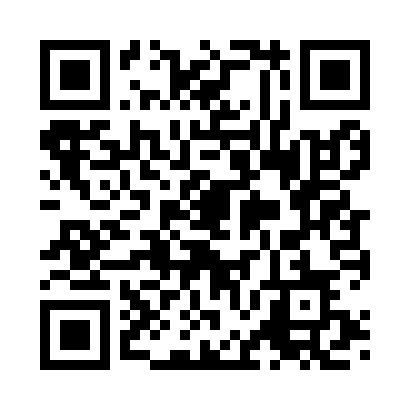 Prayer times for Zungri, ItalyMon 1 Jul 2024 - Wed 31 Jul 2024High Latitude Method: Angle Based RulePrayer Calculation Method: Muslim World LeagueAsar Calculation Method: HanafiPrayer times provided by https://www.salahtimes.comDateDayFajrSunriseDhuhrAsrMaghribIsha1Mon3:385:351:006:108:2510:132Tue3:395:361:006:108:2410:133Wed3:405:361:006:108:2410:134Thu3:415:371:016:108:2410:125Fri3:415:371:016:108:2410:126Sat3:425:381:016:108:2410:117Sun3:435:391:016:098:2310:118Mon3:445:391:016:098:2310:109Tue3:455:401:016:098:2310:0910Wed3:465:411:026:098:2210:0911Thu3:475:411:026:098:2210:0812Fri3:485:421:026:098:2110:0713Sat3:495:431:026:098:2110:0614Sun3:505:431:026:088:2010:0615Mon3:515:441:026:088:2010:0516Tue3:535:451:026:088:1910:0417Wed3:545:461:026:088:1910:0318Thu3:555:461:026:078:1810:0219Fri3:565:471:026:078:1710:0120Sat3:575:481:026:078:1710:0021Sun3:595:491:036:068:169:5922Mon4:005:491:036:068:159:5723Tue4:015:501:036:068:159:5624Wed4:025:511:036:058:149:5525Thu4:045:521:036:058:139:5426Fri4:055:531:036:048:129:5227Sat4:065:541:036:048:119:5128Sun4:085:541:036:038:109:5029Mon4:095:551:036:038:099:4930Tue4:105:561:036:028:089:4731Wed4:125:571:026:028:079:46